В соответствии со статьей 40 Градостроительного кодекса Российской Федерации, решением Совета депутатов города Новосибирска от 24.06.2009 № 1288 «О Правилах землепользования и застройки города Новосибирска», на основании заключения по результатам публичных слушаний по вопросам предоставления разрешений на отклонение от предельных параметров разрешенного строительства, реконструкции объектов капитального строительства от 28.06.2018, рекомендаций комиссии по подготовке проекта правил землепользования и застройки города Новосибирска о предоставлении и об отказе в предоставлении разрешений на отклонение от предельных параметров разрешенного строительства, реконструкции объектов капитального строительства от 10.07.2018, руководствуясь Уставом города Новосибирска, ПОСТАНОВЛЯЮ:1. Предоставить обществу с ограниченной ответственностью «ТрестМонтажСтрой» разрешение на отклонение от предельных параметров разрешенного строительства, реконструкции объектов капитального строительства (на основании заявления в связи с тем, что конфигурация земельного участка и наличие инженерных сетей являются неблагоприятными для застройки, а также в связи с необходимостью выполнения норм инсоляции) для земельного участка в границах застроенной территории общей площадью 14914 кв. м согласно договору о развитии застроенной территории от 07.09.2016 № 36, включающей земельные участки с кадастровыми номерами: 54:35:064080:47, 54:35:064080:66, 54:35:064080:44, 54:35:064080:48, 54:35:064080:45, 54:35:064080:46, 54:35:064080:49, 54:35:064080:30, расположенной: Российская Федерация, Новосибирская область, город Новосибирск, в границах ул. Костычева, ул. Вертковской, пер. 3-го Серафимовича, пер. 3-го Римского-Корсакова (зона застройки многоэтажными жилыми домами (Ж-4)), в части увеличения предельного максимального количества надземных этажей зданий, строений, сооружений с 13 этажей до 18 этажей.2. Департаменту строительства и архитектуры мэрии города Новосибирска разместить постановление на официальном сайте города Новосибирска в информационно-телекоммуникационной сети «Интернет».3. Департаменту информационной политики мэрии города Новосибирска обеспечить опубликование постановления.4. Контроль за исполнением постановления возложить на заместителя мэра города Новосибирска - начальника департамента строительства и архитектуры мэрии города Новосибирска.Спасская2275069ГУАиГ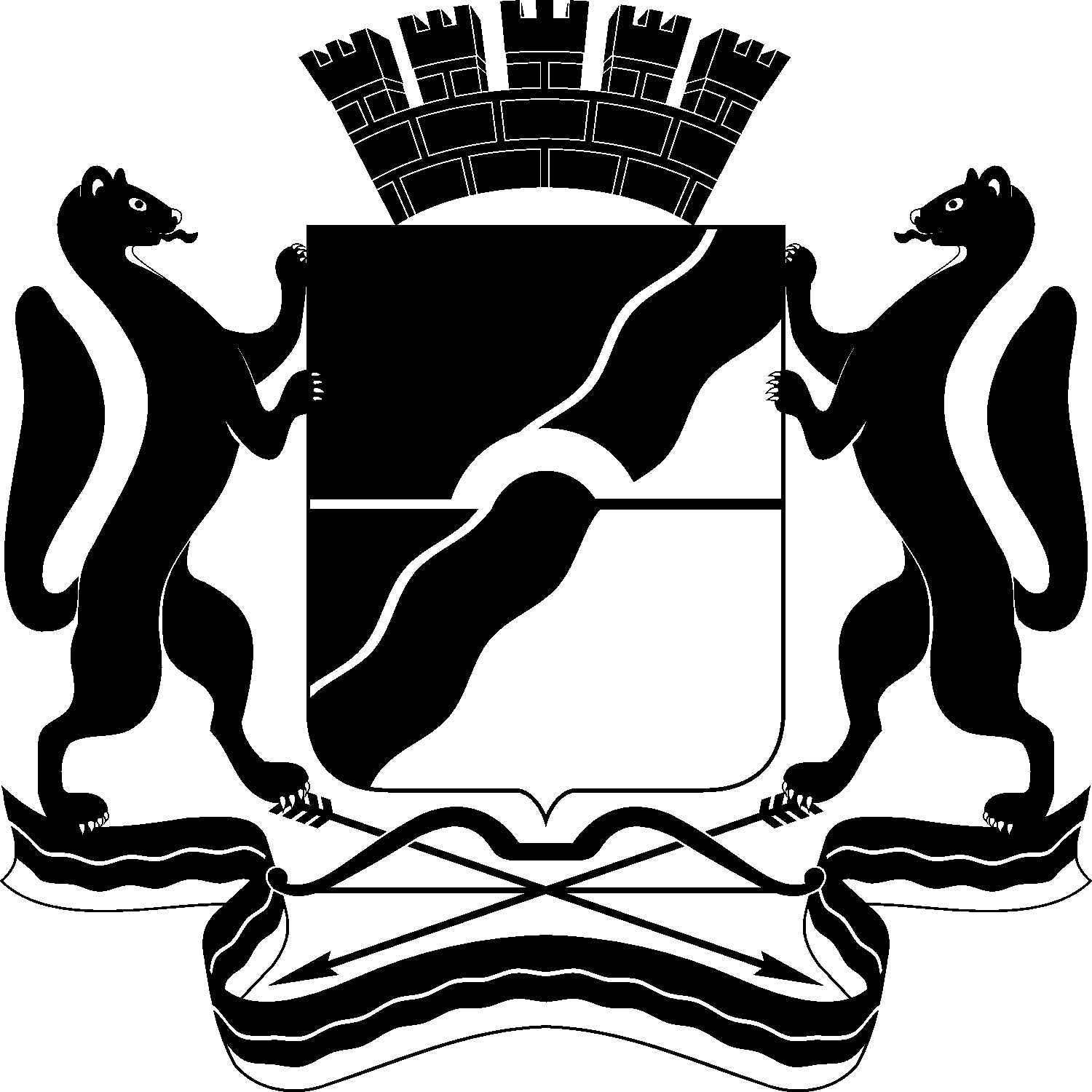 МЭРИЯ ГОРОДА НОВОСИБИРСКАПОСТАНОВЛЕНИЕОт  	  11.07.2018		№        2522  	О предоставлении обществу с ограниченной ответственностью «ТрестМонтажСтрой» разрешения на отклонение от предельных параметров разрешенного строительства, реконструкции объектов капитального строительстваИсполняющий обязанности мэра города НовосибирскаГ. П. Захаров